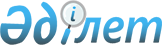 О внесении изменения в постановление акимата Павлодарской области № 158/5 от 6 мая 2014 года "Об утверждении перечня энзоотических болезней животных, профилактика и диагностика которых осуществляются за счет бюджетных средств"Постановление акимата Павлодарской области от 23 декабря 2015 года № 364/12. Зарегистрировано Департаментом юстиции Павлодарской области 26 января 2016 года № 4904      В соответствии с подпунктом 17-3) пункта 1 статьи 10 Закона Республики Казахстан от 10 июля 2002 года "О ветеринарии" акимат Павлодарской области ПОСТАНОВЛЯЕТ:

      1. Внести в постановление акимата Павлодарской области от 6 мая 2014 года № 158/5 "Об утверждении перечня энзоотических болезней животных, профилактика и диагностика которых осуществляются за счет бюджетных средств" (зарегистрировано в реестре государственных регистрации нормативных правовых актов за № 3827, опубликовано 31 мая 2014 года в газетах "Звезда Прииртышья", "Сарыарқа самалы") следующее изменение:

      приложение к указанному постановлению изложить в новой редакции согласно приложению к настоящему постановлению.

      2. Государственному учреждению "Управление ветеринарии Павлодарской области" в установленном законодательством порядке обеспечить:

      государственную регистрацию настоящего постановления в территориальном органе юстиции;

      в течение десяти календарных дней после государственной регистрации настоящего постановления в территориальном органе юстиции направление на официальное опубликование в средствах массовой информации и информационно-правовой системе "Әділет";

      обеспечить размещение настоящего постановления на интернет-ресурсе акимата Павлодарской области.

      3. Контроль за выполнением настоящего постановления возложить на заместителя акима области Ашимбетова Н.К.

      4. Настоящее постановление вводится в действие по истечении десяти календарных дней после дня его первого официального опубликования.

 Перечень энзоотических болезней животных, профилактика
и диагностика которых осуществляются за счет бюджетных средств      Болезни общие по нескольким видам животных (крупный рогатый скот, мелкий рогатый скот, свиньи): псороптоз.

      Болезни лошадей: мыт.


					© 2012. РГП на ПХВ «Институт законодательства и правовой информации Республики Казахстан» Министерства юстиции Республики Казахстан
				
      Аким области

К. Бозумбаев
Приложение
к постановлению акимата
Павлодарской области от 23
декабря 2015 года № 364/12